ĐẠI HỌC NGOẠI NGỮ- ĐẠI HỌC QUỐC GIA HÀ NỘI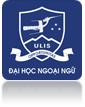 KHOA NGÔN NGỮ VÀ VĂN HÓA CÁC NƯỚC NÓI TIẾNG ANHLÝ LỊCH KHOA HỌCTrình độ chuyên môn: Thạc sỹ Lĩnh vực nghiên cứu: Đất nước học Các công trình đã xuất bản: NAĐẠI HỌC NGOẠI NGỮ- ĐẠI HỌC QUỐC GIA HÀ NỘIKHOA NGÔN NGỮ VÀ VĂN HÓA CÁC NƯỚC NÓI TIẾNG ANHHỒ SƠ CÁ NHÂNHọ và tên: Nguyễn Như MaiHọ và tên: Nguyễn Như MaiẢNHChức vụ: Giảng viênTổ bộ môn:Đất nước họcThông tin liên lạc:Email:mai74th@yahoo.comEmail:mai74th@yahoo.comĐiện thoại: 09044703344.  Các công trình tham gia hội thảo trong và ngoài nước: NA4.  Các công trình tham gia hội thảo trong và ngoài nước: NA4.  Các công trình tham gia hội thảo trong và ngoài nước: NA4.  Các công trình tham gia hội thảo trong và ngoài nước: NA4.  Các công trình tham gia hội thảo trong và ngoài nước: NASTTTên đề tàiTên hội thảoThời gian, địa điểmThời gian, địa điểm5.  Khóa luận tốt nghiệp đã hướng dẫn5.  Khóa luận tốt nghiệp đã hướng dẫn5.  Khóa luận tốt nghiệp đã hướng dẫn5.  Khóa luận tốt nghiệp đã hướng dẫn5.  Khóa luận tốt nghiệp đã hướng dẫn